SUGGESTED LIST OF ITEMS NEEDED FOR WAGON TRAINA good sleeping bag  (40 degrees) AND pillow2 pairs of shoes 	one good for  walking and the other good for kicking around camp2 pairs of jeansWarm jacketSweat shirt and sweat pantsStocking capPJ’sA clean shirt and blouse for each dayClean underwear for each day 6 pairs of socks	Cotton socks get wet and ball up as they walk causing blisters…..nylon socks 	are best. Hair brush or combTooth paste and tooth brushBug spraySunscreen Sun glassesLarge brimmed hat Camera (cheap one) Disposable are best with name on themSpecial blanket or pillow LED flash light with extra batteriesRain ponchoPlease put your child’s things in a large trash bag. Use a piece of duct tape on the outside with their name on it. All items should have your child’s name on themNO ELECTRONICS OF ANY KIND, NO CELL PHONES, GAMES…..NO FOOD OF ANY KIND NO CANDYFrom Oakhurst, California 93644 to Kelty MeadowFrom Oakhurst continue north on highway 41 to Road 632 ( commonly known as Sky Ranch Road)Sky Ranch Road is located approximately one mile past the turnoff for Bass Lake  (road 222)So as you travel out of Oakhurst  north on highway 41 you will see the sign for Bass Lake. Continue past this intersection on highway 41 and look for Road 632 on your right.  As soon as you turn off onto 632 you will see Sky Ranch Resort. Keep going on Road 632 it will begin a steep climb into the mountains. The next major sign you will see is a turn off for Calvin Crest. It will go off to your left. Do not turn here stay on Road 632.You will see a sign : Scenic Byway S10 This is Sky Ranch Road or 632 You want to always follow the National Scenic Byway sign S10The next major intersection is a turn off to Nelder Grove. Again, it will go off to your left . Do not turn here stay on the main road which will turn to dirt. There is a sign “Paradise” it points to Sky Ranch Road or S 10.  Another 100 feet up is another sign pointing to the entrance of Paradise Resort…. Do not go to Paradise Resort. Stay on the main road. It is dirt with potholes. Just drive around the potholes. A little ways up you will come to a short section of new pavement crossing a new bridge. Keep going straight. As you go on you will see signs for Soquel and Texas Flat on your right. Stay on S 10, do not go to the right. After a bit you will come to big meadow on your left and an old barn. As you pass the barn the pavement will start again going up hill. You are getting very close to Kelty MeadowAs you climb the section of paved road look for the Kelty Meadow sign on your left. (NOTE this pavement ends 300 feet past the Kelty Meadow sign. If the pavement ends you have gone too far. Turn around)Turn in and come up the gravel/dirt road 300 feet to camp. You made it!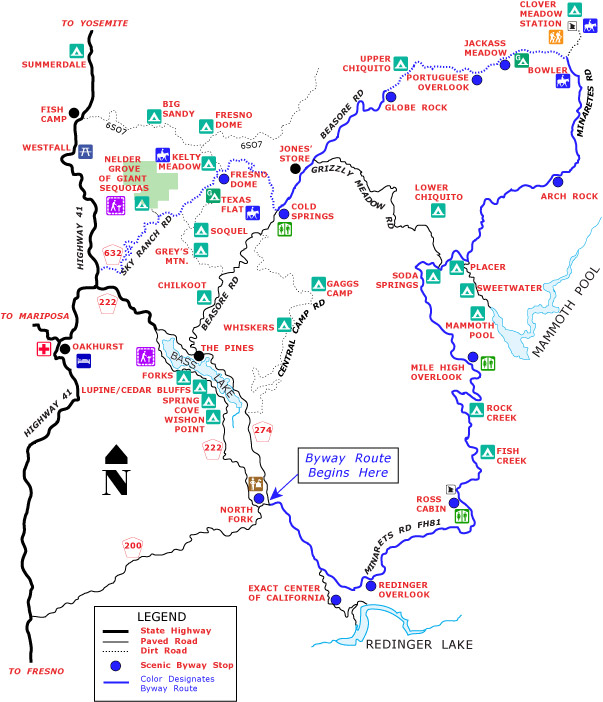 